СОГЛАСОВАНО Председатель профкома студентов_____________________Р.С. ЧукашоваПротокол № _____________от «___» ________________2016 г.ПОЛОЖЕНИЕо дисциплинарной комиссии по работе со студентами и аспирантами ФГБОУ ВО РГАУ-МСХА имени К. А. ТимирязеваОбщие положения1.1. Настоящее положение о дисциплинарной комиссии по работе со студентами и аспирантами РГАУ-МСХА имени К. А. Тимирязева (далее – Положение) разработано в соответствии с  действующим законодательством Российской Федерации, приказом Министерства образования и науки Российской Федерации от 15 марта 2013 года №185 «Об утверждении порядка применения к обучающимся и снятия с обучающихся мер дисциплинарного взыскания», Уставом ФГБОУ ВО РГАУ-МСХА имени        К. А. Тимирязева (далее – Университет), правилами внутреннего распорядка Университета, правилами проживания в студенческих общежитиях Университета и иными локальными нормативными актами Университета и определяет принципы, задачи и функции, состав и порядок деятельности, компетенцию, дисциплинарной комиссии по работе со студентами и аспирантами (далее – Комиссия); права, обязанности и ответственность членов Комиссии, а также порядок применения к обучающимся мер дисциплинарного взыскания.  1.2. Комиссия является постоянно действующим коллегиальным органом, разрешающим вопросы, связанные с нарушением обучающимися Университета действующего законодательства Российской Федерации, Устава Университета, правил внутреннего распорядка Университета, правил проживания в студенческих общежитиях Университета и иных локальных нормативных актов Университета.1.3. Деятельность Комиссии основывается на принципах:- строгого соблюдения законодательства Российской Федерации, Устава Университета, правил внутреннего распорядка Университета, правил проживания в студенческих общежитиях Университета и иных локальных нормативных актов Университета; - уважения прав и защиты законных интересов обучающихся в Университете;- при выборе меры дисциплинарного взыскания комиссия, принятии решения о применении дисциплинарного взыскания учитывается тяжесть дисциплинарного проступка, причины и обстоятельства, при которых он совершен, предшествующее поведение обучающегося, его психофизическое и эмоциональное состояние, а также мнение профсоюзного комитета студентов, объединенного совета обучающихся, студенческого бытового совета.Задачи и функции комиссииНа Комиссию возлагаются следующие задачи и функции:2.1. Организация профилактической и воспитательной работы с обучающимися, формирование потребности к здоровому образу жизни, ответственности и дисциплине.Взаимодействие с профсоюзным комитетом студентов, другими общественными студенческими организациями и объединениями.2.3. Контроль за исполнением обучающимися Университета законодательства Российской Федерации, требований Устава Университета, правил внутреннего распорядка Университета, правил проживания в студенческих общежитиях Университета и иных локальных нормативных актов Университета.2.4. Ведение учёта нарушения обучающимися Университета общественного порядка, Устава Университета, правил проживания в общежитии, проведение с ними воспитательной работы.Профилактика нарушений в целом по Университету.2.6. Оказание содействия в решении конфликтных, спорных ситуаций, связанных со студентами, проведение со студентами бесед воспитательного характера.2.7. Рассмотрение фактов нарушения обучающимися законодательства Российской Федерации, Устава Университета, правил внутреннего распорядка Университета, правил проживания в студенческих общежитиях Университета и иных локальных нормативных актов Университета. 2.8. Рассмотрение вопросов и вынесение решений о применении к обучающимся Университета мер дисциплинарного взыскания.Состав Комиссии и порядок деятельности комиссии3.1. В состав Комиссии входят:- председатель дисциплинарной комиссии, из числа профессорско-преподавательского состава Университета;- проректор по молодежной политике;- заместители деканов по воспитательной работе;- руководитель студенческого городка;- председатель профсоюзного комитета студентов;- председатель студенческого бытового совета Университета;- председатель объединенного совета обучающихся;- представители управления по воспитательной работе;- заведующие студенческими общежитиями;- секретарь дисциплинарной комиссии. 3.2. Председатель Комиссии выбирается из числа профессорско-преподавательского состава Университета на первом заседании Комиссии сроком на 1 год. Секретарь Комиссии выбирается на первом заседании путем простого голосования. Состав членов комиссии утверждается приказом ректора Университета.По мере необходимости к работе в комиссии привлекаются представители управления международных связей, управления подготовки кадров высшей квалификации, кураторы учебных групп, участковый уполномоченный полиции.3.3. Заседания Комиссии являются открытыми и проводятся 2 раза в месяц. В случае необходимости может быть проведено внеочередное заседание.3.4. Проведение заседания Комиссии организует председатель комиссии, секретарь комиссии извещает членов Комиссии о дате и времени проведения Комиссии.До проведения заседания Комиссии заместитель декана по воспитательной работе должен затребовать от обучающегося письменное объяснение. Если по истечении трех учебных дней указанное объяснение обучающимся не представлено, то составляется соответствующий акт. Отказ или уклонение обучающегося от предоставления им письменного объяснения не является препятствием для применения меры дисциплинарного взыскания. Уведомление о даче объяснений объявляется обучающемуся (законному представителю) под роспись, либо по месту жительства заказным письмом с уведомлением.О дате и времени проведения Комиссии соответствующий деканат извещает обучающегося, совершившего дисциплинарный проступок, под роспись, либо по месту жительства заказным письмом с уведомлением.На заседание Комиссии могут быть приглашены иные уполномоченные лица, чьи обучающиеся приглашены для рассмотрения вопросов.3.8. О причинах уважительности обучающий, совершивший дисциплинарный проступок, обязан известить Комиссии. Неявка лиц, по неуважительным причинам совершивших дисциплинарный проступок,  не является основанием для переноса заседания или отказа от рассмотрения вопроса, если комиссией не будет принято иное решение.3.9. Решение Комиссии принимается большинством голосов присутствующих членов Комиссии. В случае равенства голосов решающим является голос председателя.3.10. Заседание комиссии правомочно, если присутствует не менее двух третей ее членов.3.11. Решения Комиссии оформляются протоколом и подписываются председателем и секретарем.Права, обязанности и ответственность членов дисциплинарной комиссии4.1. Председатель комиссии: 4.1.1. Имеет право:  запрашивать информацию от советов профилактики по обучающимся с отклоняющимся и асоциальным поведением;  проводить внеочередные заседания, в случае возникшей необходимости; 4.1.2. Обязан:  организовать деятельность комиссии и принимает участие в ее работе;  контролировать исполнение принимаемых решений. 4.1.3. Несёт ответственность за:  правильность оформления документов (ходатайств, писем) и законность принимаемых решений;  несет ответственность за ведение учета обучающихся, к которым применены меры дисциплинарного взыскания. 4.2. Секретарь комиссии: 4.2.1. Имеет право:  участвовать в планировании деятельности комиссии; 4.2.2. Обязан:  протоколировать заседания комиссии;  -вести учет обучающихся, к которым применены меры дисциплинарного взыскания; 4.2.3. Несёт ответственность за:  правильность оформления протоколов заседаний. 4.3. Члены комиссии: 4.3.1 Обязаны:  принимать участие в заседаниях Комиссии;- принимать решения о применении дисциплинарных взысканий учитывать  тяжесть дисциплинарного проступка, причины и обстоятельства, при которых он совершен, предшествующее поведение обучающегося, его психофизическое и эмоциональное состояние, а также мнение профсоюзного комитета студентов, объединенного совета обучающихся, студенческого бытового совета.Порядок применения к обучающимся мер дисциплинарного взыскания5.1. Меры дисциплинарного взыскания применяются за неисполнение или нарушение Устава Университета, правил внутреннего распорядка Университета, правил проживания в студенческих общежитиях Университета и иных локальных нормативных актов Университета.5.2. Порядок применения к обучающимся мер дисциплинарного взыскания определяется приказом Министерства образования и науки Российской Федерации от 15 марта 2013 года №185 «Об утверждении порядка применения к обучающимся и снятия с обучающихся мер дисциплинарного взыскания», Уставом Университета, нормативными и локальными актами Университета.5.3. За совершение дисциплинарного проступка к обучающимся могут быть применены следующие меры дисциплинарного взыскания:а) замечание;в) выговор;г) отчисление из Университета.5.4. За каждый дисциплинарный проступок может быть применена одна мера дисциплинарного взыскания. До применения меры дисциплинарного взыскания Университет уполномоченные лица Университета должны затребовать от обучающегося письменное объяснение. Если по истечении трех учебных дней указанное объяснение обучающимся не представлено, то составляется соответствующий акт.Отказ или уклонение обучающегося от предоставления им письменного объяснения не является препятствием для применения меры дисциплинарного взыскания.5.5. Не допускается применение мер дисциплинарного взыскания к обучающимся во время их болезни, каникул, академического отпуска, отпуска по беременности и родам или отпуска по уходу за ребенком.5.6. Мера дисциплинарного взыскания применяется к обучающемуся не позднее одного месяца со дня обнаружения проступка, не считая времени отсутствия обучающегося, указанного в пункте 5.5. настоящего Положения, а также времени, необходимого на учёт мнения профсоюзного комитета студентов,  совета обучающихся, студенческого бытового совета, но не более семи учебных дней со дня предоставления ректору (профильному проректору) решения Комиссии, мотивированного мнения профсоюзного комитета студентов, объединенного совета обучающихся, студенческого бытового совета.5.7. Отчисление обучающегося из Университета, как мера дисциплинарного взыскания допускается за неоднократное совершение дисциплинарных проступков. Указанная мера дисциплинарного взыскания применяется, если иные меры дисциплинарного взыскания и меры педагогического воздействия не дали результата и дальнейшее пребывание обучающегося в Университете, оказывает отрицательное влияние на других обучающихся, нарушает их права и права сотрудников Университета, а также нормальное функционирование Университета.Отчисление несовершеннолетнего обучающегося как мера дисциплинарного взыскания не применяется, если сроки ранее примененных к обучающемуся мер дисциплинарного взыскания истекли и (или) меры дисциплинарного взыскания сняты в установленном порядке.5.8. Применение к обучающемуся меры дисциплинарного взыскания оформляется приказом Ректора (профильного проректора), который  доводится до обучающегося, родителей (законных представителей) несовершеннолетнего обучающегося.Отказ обучающегося, родителей (законных представителей) несовершеннолетнего обучающегося ознакомиться с указанным приказом (распоряжением) под роспись оформляется соответствующим актом.5.9. Если в течение года со дня применения меры дисциплинарного взыскания к обучающемуся не будет применена новая мера дисциплинарного взыскания, то он считается не имеющим меры дисциплинарного взыскания.5.10. Ректор (профильный проректор) до истечения года со дня применения меры дисциплинарного взыскания имеет право снять ее с обучающегося по собственной инициативе, просьбе самого обучающегося, родителей (законных представителей) несовершеннолетнего обучающегося, ходатайству объединенного совета обучающихся, профсоюзного комитета.5.11. Снятие меры дисциплинарного взыскания (выговора, замечания) до истечения года со дня её применения оформляется приказом ректора (профильного проректора).6. Заключительные положения6.1. Настоящее Положение вступает в силу с момента утверждения Ректором. 6.2. Изменения и дополнения в настоящее Положение вносятся в соответствии  с действующим законодательством Российской Федерации.                              Лист согласования       к Положению о дисциплинарной    комиссии по работе со студентами    и аспирантами  ФГБОУ ВО РГАУ-         МСХА имени К.А. ТимирязеваСОГЛАСОВАНО:Проект вносит Проректор по молодежной политике                  			         О. В. Закарчевский  								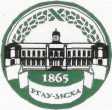 МИНИСТЕРСТВО СЕЛЬСКОГО ХОЗЯЙСТВА РОССИЙСКОЙ ФЕДЕРАЦИИФедеральное государственное Бюджетное образовательное учреждение высшего образования«российский государственный аграрный университет –МСха имени К.А. Тимирязева»
 (ФГБОУ ВО ргау - МСХА имени К.А. Тимирязева)МИНИСТЕРСТВО СЕЛЬСКОГО ХОЗЯЙСТВА РОССИЙСКОЙ ФЕДЕРАЦИИФедеральное государственное Бюджетное образовательное учреждение высшего образования«российский государственный аграрный университет –МСха имени К.А. Тимирязева»
 (ФГБОУ ВО ргау - МСХА имени К.А. Тимирязева)МИНИСТЕРСТВО СЕЛЬСКОГО ХОЗЯЙСТВА РОССИЙСКОЙ ФЕДЕРАЦИИФедеральное государственное Бюджетное образовательное учреждение высшего образования«российский государственный аграрный университет –МСха имени К.А. Тимирязева»
 (ФГБОУ ВО ргау - МСХА имени К.А. Тимирязева)ПРОЕКТПРИНЯТОна Ученом Совете Университета Протокол №________________от «      »_______________2016 г.ПРОЕКТПРИНЯТОна Ученом Совете Университета Протокол №________________от «      »_______________2016 г.УТВЕРЖДАЮРектор ___________________В.М. Лукомец«      »__________________2016 г.Регистрационный№ ____Проректор по учебной работе        В. Ф. СторчевойПроректор по правовым иэкономическим вопросам                М. Н. ВойтПроректор по молодежной политике                      О. В. ЗакарчевскийПроректор по административно-хозяйственнойдеятельности          В.Н. ЛукьяновРуководитель Студенческого городка               А. В. ЛосевИ.о. председателя объединенногосовета обучающихся          Е. А. ЕфимоваПредседатель Профсоюзногокомитета студентов         Р. С. ЧукашоваПредседатель студенческого бытового совета              А. А. Шатов